<Commission>{ENVI}Ausschuss für Umweltfragen, öffentliche Gesundheit und Lebensmittelsicherheit</Commission><RefProc>2022/2101</RefProc><RefTypeProc>(DEC)</RefTypeProc><Date>{18/01/2023}18.1.2023</Date><TypeAM>ÄNDERUNGSANTRÄGE</TypeAM><RangeAM>1 - 18</RangeAM><TitreType>Entwurf einer Stellungnahme</TitreType><Rapporteur>Pascal Canfin</Rapporteur><DocRefPE>(PE738.629v02-00)</DocRefPE><Titre>Entlastung 2021: Europäische Chemikalienagentur</Titre><DocRef>(2022/2101(DEC))</DocRef>AM_Com_LegOpinion<RepeatBlock-Amend><Amend>Änderungsantrag		<NumAm>1</NumAm><RepeatBlock-By><Members>Jessica Polfjärd</Members></RepeatBlock-By><DocAmend>Entwurf einer Stellungnahme</DocAmend><Article>Ziffer 2</Article>Or. <Original>{EN}en</Original></Amend><Amend>Änderungsantrag		<NumAm>2</NumAm><RepeatBlock-By><Members>Monika Beňová</Members></RepeatBlock-By><DocAmend>Entwurf einer Stellungnahme</DocAmend><Article>Ziffer 5</Article>Or. <Original>{EN}en</Original></Amend><Amend>Änderungsantrag		<NumAm>3</NumAm><RepeatBlock-By><Members>Martin Hojsík, Nicolae Ştefănuță</Members></RepeatBlock-By><DocAmend>Entwurf einer Stellungnahme</DocAmend><Article>Ziffer 5</Article>Or. <Original>{EN}en</Original></Amend><Amend>Änderungsantrag		<NumAm>4</NumAm><RepeatBlock-By><Members>Jessica Polfjärd</Members></RepeatBlock-By><DocAmend>Entwurf einer Stellungnahme</DocAmend><Article>Ziffer 5</Article>Or. <Original>{EN}en</Original></Amend><Amend>Änderungsantrag		<NumAm>5</NumAm><RepeatBlock-By><Members>Stanislav Polčák</Members></RepeatBlock-By><DocAmend>Entwurf einer Stellungnahme</DocAmend><Article>Ziffer 6</Article>Or. <Original>{CS}cs</Original></Amend><Amend>Änderungsantrag		<NumAm>6</NumAm><RepeatBlock-By><Members>Alexandr Vondra</Members></RepeatBlock-By><DocAmend>Entwurf einer Stellungnahme</DocAmend><Article>Ziffer 6</Article>Or. <Original>{EN}en</Original></Amend><Amend>Änderungsantrag		<NumAm>7</NumAm><RepeatBlock-By><Members>Martin Hojsík, Nicolae Ştefănuță</Members></RepeatBlock-By><DocAmend>Entwurf einer Stellungnahme</DocAmend><Article>Ziffer 6</Article>Or. <Original>{EN}en</Original></Amend><Amend>Änderungsantrag		<NumAm>8</NumAm><RepeatBlock-By><Members>Jessica Polfjärd</Members></RepeatBlock-By><DocAmend>Entwurf einer Stellungnahme</DocAmend><Article>Ziffer 6</Article>Or. <Original>{EN}en</Original></Amend><Amend>Änderungsantrag		<NumAm>9</NumAm><RepeatBlock-By><Members>Martin Hojsík, Nicolae Ştefănuță</Members></RepeatBlock-By><DocAmend>Entwurf einer Stellungnahme</DocAmend><Article>Ziffer 8</Article>Or. <Original>{EN}en</Original></Amend><Amend>Änderungsantrag		<NumAm>10</NumAm><RepeatBlock-By><Members>Alexandr Vondra</Members></RepeatBlock-By><DocAmend>Entwurf einer Stellungnahme</DocAmend><Article>Ziffer 8</Article>Or. <Original>{EN}en</Original></Amend><Amend>Änderungsantrag		<NumAm>11</NumAm><RepeatBlock-By><Members>Michèle Rivasi</Members></RepeatBlock-By><DocAmend>Entwurf einer Stellungnahme</DocAmend><Article>Ziffer 10 a (neu)</Article>Or. <Original>{EN}en</Original></Amend><Amend>Änderungsantrag		<NumAm>12</NumAm><RepeatBlock-By><Members>Stanislav Polčák</Members></RepeatBlock-By><DocAmend>Entwurf einer Stellungnahme</DocAmend><Article>Ziffer 10 a (neu)</Article>Or. <Original>{CS}cs</Original></Amend><Amend>Änderungsantrag		<NumAm>13</NumAm><RepeatBlock-By><Members>Michèle Rivasi</Members></RepeatBlock-By><DocAmend>Entwurf einer Stellungnahme</DocAmend><Article>Ziffer 10 b (neu)</Article>Or. <Original>{EN}en</Original></Amend><Amend>Änderungsantrag		<NumAm>14</NumAm><RepeatBlock-By><Members>Stanislav Polčák</Members></RepeatBlock-By><DocAmend>Entwurf einer Stellungnahme</DocAmend><Article>Ziffer 10 b (neu)</Article>Or. <Original>{CS}cs</Original></Amend><Amend>Änderungsantrag		<NumAm>15</NumAm><RepeatBlock-By><Members>Michèle Rivasi</Members></RepeatBlock-By><DocAmend>Entwurf einer Stellungnahme</DocAmend><Article>Ziffer 10 c (neu)</Article>Or. <Original>{EN}en</Original></Amend><Amend>Änderungsantrag		<NumAm>16</NumAm><RepeatBlock-By><Members>Stanislav Polčák</Members></RepeatBlock-By><DocAmend>Entwurf einer Stellungnahme</DocAmend><Article>Ziffer 10 c (neu)</Article>Or. <Original>{CS}cs</Original></Amend><Amend>Änderungsantrag		<NumAm>17</NumAm><RepeatBlock-By><Members>Stanislav Polčák</Members></RepeatBlock-By><DocAmend>Entwurf einer Stellungnahme</DocAmend><Article>Ziffer 10 d (neu)</Article>Or. <Original>{CS}cs</Original></Amend><Amend>Änderungsantrag		<NumAm>18</NumAm><RepeatBlock-By><Members>Stanislav Polčák</Members></RepeatBlock-By><DocAmend>Entwurf einer Stellungnahme</DocAmend><Article>Ziffer 10 e (neu)</Article>Or. <Original>{CS}cs</Original></Amend></RepeatBlock-Amend>Europäisches Parlament2019-2024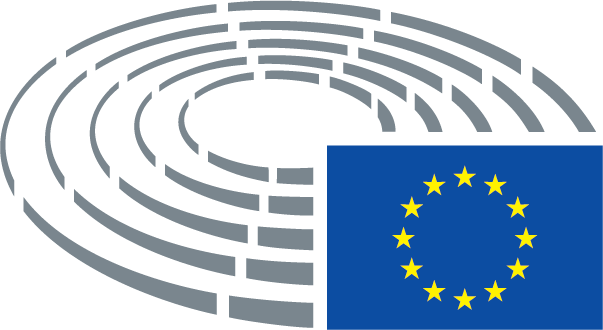 Entwurf einer StellungnahmeGeänderter Text2.	stellt fest, dass sich der endgültige Haushalt der Agentur für 2021 auf 111 091 291 EUR belief, was gegenüber 2020 einer Erhöhung um 1,4 % entspricht;2.	stellt fest, dass sich der endgültige Haushalt der Agentur für 2021 auf 111 091 291 EUR belief, was gegenüber 2020 einer Erhöhung um 1,4 % entspricht; betont, dass die Agentur über eine kosteneffiziente Organisation verfügen und gleichzeitig ihren Verpflichtungen nachkommen muss;Entwurf einer StellungnahmeGeänderter Text5.	betont, dass die mangelnde Vorhersehbarkeit der Einnahmen der Agentur aus Gebühren angegangen werden muss; nimmt zur Kenntnis, dass diese Einnahmen rückläufig sind, und fordert die Kommission auf, ihren Vorschlag zur Stärkung der Governance der ECHA und zur Verbesserung der Nachhaltigkeit ihres Finanzierungsmodells im Einklang mit ihrer in der Chemikalienstrategie für Nachhaltigkeit2eingegangenen Verpflichtung unverzüglich vorzulegen;5.	betont, dass die mangelnde Vorhersehbarkeit der Einnahmen der Agentur aus Gebühren angegangen werden muss; nimmt zur Kenntnis, dass diese Einnahmen rückläufig sind, und fordert die Kommission auf, ihren Vorschlag zur Stärkung der Governance der ECHA und zur Verbesserung der Nachhaltigkeit ihres Finanzierungsmodells im Einklang mit ihrer in der Chemikalienstrategie für Nachhaltigkeit2 eingegangenen Verpflichtung unverzüglich vorzulegen; besteht darauf, dass eine vorhersehbare und nachhaltige Finanzierung eine Voraussetzung für eine wirksame Haushaltsentlastung der Agentur ist, und erinnert an frühere Forderungen des Europäischen Parlaments, die Haushaltssicherheit der Agentur zu verbessern;__________________________________2 Chemikalienstrategie für Nachhaltigkeit: Für eine schadstofffreie Umwelt, COM(2020)0667 vom 14. Oktober 2020, S. 16.2 Chemikalienstrategie für Nachhaltigkeit: Für eine schadstofffreie Umwelt, COM(2020)0667 vom 14. Oktober 2020, S. 16.Entwurf einer StellungnahmeGeänderter Text5.	betont, dass die mangelnde Vorhersehbarkeit der Einnahmen der Agentur aus Gebühren angegangen werden muss; nimmt zur Kenntnis, dass diese Einnahmen rückläufig sind, und fordert die Kommission auf, ihren Vorschlag zur Stärkung der Governance der ECHA und zur Verbesserung der Nachhaltigkeit ihres Finanzierungsmodells im Einklang mit ihrer in der Chemikalienstrategie für Nachhaltigkeit2eingegangenen Verpflichtung unverzüglich vorzulegen;5.	weist auf das seit Langem bestehende Problem der mangelnden Vorhersehbarkeit der Einnahmen der Agentur aus Gebühren hin und betont, dass dieses Problem angegangen werden muss; nimmt zur Kenntnis, dass diese Einnahmen rückläufig sind, und fordert die Kommission auf, ihren Vorschlag zur Stärkung der Governance der ECHA zusammen mit der überarbeiteten REACH-Verordnung vorzulegen und die Nachhaltigkeit ihres Finanzierungsmodells im Einklang mit ihrer in der Chemikalienstrategie für Nachhaltigkeit2 eingegangenen Verpflichtung unverzüglich zu verbessern;__________________________________2 Chemikalienstrategie für Nachhaltigkeit: Für eine schadstofffreie Umwelt, COM(2020)0667 vom 14. Oktober 2020, S. 16.2 Chemikalienstrategie für Nachhaltigkeit: Für eine schadstofffreie Umwelt, COM(2020)0667 vom 14. Oktober 2020, S. 16.Entwurf einer StellungnahmeGeänderter Text5.	betont, dass die mangelnde Vorhersehbarkeit der Einnahmen der Agentur aus Gebühren angegangen werden muss; nimmt zur Kenntnis, dass diese Einnahmen rückläufig sind, und fordert die Kommission auf, ihren Vorschlag zur Stärkung der Governance der ECHA und zur Verbesserung der Nachhaltigkeit ihres Finanzierungsmodells im Einklang mit ihrer in der Chemikalienstrategie für Nachhaltigkeit2eingegangenen Verpflichtung unverzüglich vorzulegen;5.	betont, dass die Bemühungen um die Einrichtung eines komplett nachhaltigen Finanzierungsmodells fortgesetzt werden müssen; nimmt zur Kenntnis, dass die Einnahmen der Agentur aus Gebühren rückläufig sind, und fordert die Kommission auf, ihren Vorschlag zur Stärkung der Governance der ECHA und zur Verbesserung der Nachhaltigkeit ihres Finanzierungsmodells mit dem Ziel der Vermeidung von Kostensteigerungen und weiteren Ausgaben und im Einklang mit ihrer in der Chemikalienstrategie für Nachhaltigkeit2 eingegangenen Verpflichtung unverzüglich vorzulegen;__________________________________2 Chemikalienstrategie für Nachhaltigkeit: Für eine schadstofffreie Umwelt, COM(2020)0667 vom 14. Oktober 2020, S. 16.2 Chemikalienstrategie für Nachhaltigkeit: Für eine schadstofffreie Umwelt, COM(2020)0667 vom 14. Oktober 2020, S. 16.Entwurf einer StellungnahmeGeänderter Text6.	betont, dass für eine angemessene Personalausstattung gesorgt werden muss, die insbesondere den Erfordernissen des europäischen Grünen Deals, der Chemikalienstrategie der Union für Nachhaltigkeit, dem Aktionsplan für die Kreislaufwirtschaft und dem Null-Schadstoff-Ziel Rechnung trägt;6.	betont, dass für eine angemessene Personalausstattung gesorgt werden muss, die insbesondere den Erfordernissen des europäischen Grünen Deals, der Chemikalienstrategie der Union für Nachhaltigkeit, dem Aktionsplan für die Kreislaufwirtschaft und dem Null-Schadstoff-Ziel Rechnung trägt; nimmt zur Kenntnis, dass die Personalkapazitäten der Agentur weitgehend ausgeschöpft sind und dass alle zusätzlichen Aufgaben der Agentur notwendigerweise eine angemessene Aufstockung des Personals und eine ausreichende vorhersehbare Finanzierung erfordern werden;Entwurf einer StellungnahmeGeänderter Text6.	betont, dass für eine angemessene Personalausstattung gesorgt werden muss, die insbesondere den Erfordernissen des europäischen Grünen Deals, der Chemikalienstrategie der Union für Nachhaltigkeit, dem Aktionsplan für die Kreislaufwirtschaft und dem Null-Schadstoff-Ziel Rechnung trägt;6.	betont, dass für eine angemessene Personalausstattung gesorgt werden muss, die den Erfordernissen der Chemikalienstrategie für Nachhaltigkeit, dem Null-Schadstoff-Ziel für eine schadstofffreie Umwelt, dem Aktionsplan für die Kreislaufwirtschaft und dem achten Umweltaktionsprogramm (UAP) Rechnung trägt;Entwurf einer StellungnahmeGeänderter Text6.	betont, dass für eine angemessene Personalausstattung gesorgt werden muss, die insbesondere den Erfordernissen des europäischen Grünen Deals, der Chemikalienstrategie der Union für Nachhaltigkeit, dem Aktionsplan für die Kreislaufwirtschaft und dem Null-Schadstoff-Ziel Rechnung trägt;6.	betont, dass für eine angemessene Personalausstattung gesorgt werden muss, die insbesondere den Erfordernissen des europäischen Grünen Deals, der Chemikalienstrategie der Union für Nachhaltigkeit, dem Aktionsplan für die Kreislaufwirtschaft, dem Null-Schadstoff-Ziel und den damit verbundenen Rechtsvorschriften Rechnung trägt;Entwurf einer StellungnahmeGeänderter Text6.	betont, dass für eine angemessene Personalausstattung gesorgt werden muss, die insbesondere den Erfordernissen des europäischen Grünen Deals, der Chemikalienstrategie der Union für Nachhaltigkeit, dem Aktionsplan für die Kreislaufwirtschaft und dem Null-Schadstoff-Ziel Rechnung trägt;6.	betont, dass für eine angemessene Personalausstattung gesorgt werden muss, die insbesondere den Erfordernissen der Umsetzung des europäischen Grünen Deals, der Chemikalienstrategie der Union für Nachhaltigkeit, des Aktionsplans für die Kreislaufwirtschaft und des Null-Schadstoff-Ziels Rechnung trägt;Entwurf einer StellungnahmeGeänderter Text8.	stellt fest, dass die Agentur auf der Grundlage von Vereinbarungen eng mit anderen EU-Agenturen wie der Europäischen Behörde für Lebensmittelsicherheit, dem Europäischen Zentrum für die Prävention und die Kontrolle von Krankheiten und der Europäischen Arzneimittel-Agentur zusammenarbeitet; betont, dass ein solcher Ansatz wichtig ist, um sicherzustellen, dass die Arbeit jeder Agentur mit den Tätigkeiten der anderen Agenturen in Einklang steht, und um den Anforderungen einer wirtschaftlichen Haushaltsführung gerecht zu werden; begrüßt die gemeinsame Nutzung von Diensten und legt den EU-Agenturen nahe, zusammenzuarbeiten, wo und wann immer dies möglich ist;8.	stellt fest, dass die Agentur auf der Grundlage von Vereinbarungen eng mit anderen EU-Agenturen wie der Europäischen Behörde für Lebensmittelsicherheit, dem Europäischen Zentrum für die Prävention und die Kontrolle von Krankheiten und der Europäischen Arzneimittel-Agentur zusammenarbeitet; betont, dass ein solcher Ansatz wichtig ist, um sicherzustellen, dass die Arbeit jeder Agentur mit den Tätigkeiten der anderen Agenturen in Einklang steht, und um den Anforderungen einer wirtschaftlichen Haushaltsführung gerecht zu werden; begrüßt die gemeinsame Nutzung von Diensten und legt den EU-Agenturen nahe, aktiv zusammenzuarbeiten, wo und wann immer dies möglich ist, auch im Rahmen spezieller gemeinsamer Arbeitsgruppen zu bestimmten Umweltthemen wie Bestäubern und Boden;Entwurf einer StellungnahmeGeänderter Text8.	stellt fest, dass die Agentur auf der Grundlage von Vereinbarungen eng mit anderen EU-Agenturen wie der Europäischen Behörde für Lebensmittelsicherheit, dem Europäischen Zentrum für die Prävention und die Kontrolle von Krankheiten und der Europäischen Arzneimittel-Agentur zusammenarbeitet; betont, dass ein solcher Ansatz wichtig ist, um sicherzustellen, dass die Arbeit jeder Agentur mit den Tätigkeiten der anderen Agenturen in Einklang steht, und um den Anforderungen einer wirtschaftlichen Haushaltsführung gerecht zu werden; begrüßt die gemeinsame Nutzung von Diensten und legt den EU-Agenturen nahe, zusammenzuarbeiten, wo und wann immer dies möglich ist;8.	stellt fest, dass die Agentur auf der Grundlage von Vereinbarungen eng mit anderen EU-Agenturen wie der Europäischen Behörde für Lebensmittelsicherheit, dem Europäischen Zentrum für die Prävention und die Kontrolle von Krankheiten und der Europäischen Arzneimittel-Agentur zusammenarbeitet, um den Informationsaustausch, ein besseres gegenseitiges Verständnis und gegebenenfalls gemeinsame Vorhaben zu fördern; betont, dass ein solcher Ansatz wichtig ist, um sicherzustellen, dass die Arbeit jeder Agentur mit den Tätigkeiten der anderen Agenturen in Einklang steht, und um den Anforderungen einer wirtschaftlichen Haushaltsführung gerecht zu werden; begrüßt die gemeinsame Nutzung von Diensten und legt den EU-Agenturen nahe, zusammenzuarbeiten, wo und wann immer dies möglich ist;Entwurf einer StellungnahmeGeänderter Text10a.	bedauert, dass die ECHA weiterhin die Zulassung der Verwendung besonders besorgniserregender Stoffe (SVHC) empfiehlt, wenn erhebliche Unsicherheiten in Bezug auf Alternativen bestehen, und somit die Folgerungen des Gerichtshofs, insbesondere das Urteil des Gerichtshofs vom 25. Februar 2021 in der Rechtssache C-389/19P, nicht anwendet; stellt fest, dass es den Stellungnahmen der ECHA auch an Kohärenz bei der Empfehlung von Überprüfungszeiträumen mangelt und die Festlegung sehr langer Überprüfungszeiträume in Fällen, in denen gangbare Alternativen bekannt sind, nicht angemessen begründet wird; fordert die Agentur auf, die Erteilung von Zulassungen in Fällen, in denen nicht unerhebliche Unsicherheiten hinsichtlich des Vorhandenseins von Alternativen bestehen, nicht zu unterstützen und klare Kriterien für die Festlegung von Überprüfungszeiträumen festzulegen;Entwurf einer StellungnahmeGeänderter Text10a.	begrüßt, dass trotz der weiterhin schwierigen Arbeitsbedingungen im Zusammenhang mit der anhaltenden COVID-19-Pandemie 194 von insgesamt 214 Leistungen wie geplant abgeschlossen wurden;Entwurf einer StellungnahmeGeänderter Text10b.	bedauert, dass es sehr lange dauert, bis hochgefährliche Chemikalien in der Union beschränkt werden, und dass für viele Verwendungszwecke dieser Chemikalien ungerechtfertigt lange oder unbefristete Ausnahmen gewährt werden; stellt fest, dass die Agentur diese Ausnahmeregelungen in der Regel nicht klar genug untermauert und dafür keine hinreichenden Quellen angibt und dass die Ausschüsse der Agentur dazu neigen, Ausnahmeregelungen auf der Grundlage von Anträgen von Interessenträgern aus der Industrie ohne weitere Prüfung zuzustimmen; fordert die Agentur auf, strikt die Quellen anzugeben, die sie bei der Befürwortung von Ausnahmeregelungen berücksichtigt hat, und die verbleibenden Unsicherheiten deutlich zu machen;Entwurf einer StellungnahmeGeänderter Text10 b.	begrüßt den Beitrag der Agentur zur Umsetzung der EU-Chemikalienstrategie für Nachhaltigkeit; betont, wie wichtig die Strategie für die Gesundheit der EU-Bürger und für die Verringerung der Umweltbelastung ist, und betrachtet gleichzeitig die weitere Tätigkeit der Agentur in diesem Bereich als eine der natürlichen Prioritäten für den nächsten Zeitraum;Entwurf einer StellungnahmeGeänderter Text10c.	fordert die Agentur im Sinne der wissenschaftlichen Exzellenz auf, bei ihrer Arbeit das Vorsorgeprinzip zu wahren, auf das in der REACH-Verordnung (Verordnung (EG) Nr. 1907/2006) hingewiesen wird, sowie die vorrangige Notwendigkeit zu achten, die menschliche Gesundheit und die Umwelt vor gefährlichen Chemikalien zu schützen;Entwurf einer StellungnahmeGeänderter Text10 c.	begrüßt, dass die Agentur erneut eine hohe Belegungsquote von befristeten Planstellen und solchen auf Vertragsbasis in Höhe von 97 % erreicht hat, wodurch eine angemessene Verfügbarkeit von kompetentem Personal für die Erfüllung ihres Mandats sichergestellt wurde;Entwurf einer StellungnahmeGeänderter Text10 d.	begrüßt, dass die Agentur ihre Bemühungen um die Überwachung der Einhaltung der Vorschriften verstärkt hat und dass es ihr weitgehend gelungen ist, nicht konforme Registrierungen aufzudecken und Unternehmen zu überwachen, die noch präzisere Daten liefern müssen; stellt mit Besorgnis fest, dass trotz dieser Bemühungen rund 40 % dieser Unternehmen die Anforderungen nach wie vor nicht erfüllen; stellt fest, dass die Durchsetzung in Zusammenarbeit mit den Mitgliedstaaten ein zeitaufwendiger Prozess ist und dass Fälle schneller gelöst werden könnten, wenn die Agentur über die rechtlichen Mittel verfügen würde, um die Registrierungsnummern von Unternehmen zu löschen, die die Vorschriften nicht einhalten;Entwurf einer StellungnahmeGeänderter Text10 e.	hebt hervor, dass die Agentur ihre Bemühungen fortgesetzt hat, Tierversuche in Europa gemäß dem geltenden Regulierungsrahmen so weit wie möglich auslaufen zu lassen, und die Industrie, die Organe und die Institutionen dabei unterstützt hat, Fortschritte bei der Verwirklichung dieses Ziels zu erzielen;